Publicado en Madrid el 21/12/2023 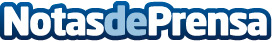 El Grupo FCC pone en marcha su campaña de Navidad enfocada a la sostenibilidadEl objetivo es agradecer y felicitar las fiestas a todas las personas que forman parte de la compañía por su compromiso con la sostenibilidadDatos de contacto:FCCfcc91 359 54 00Nota de prensa publicada en: https://www.notasdeprensa.es/el-grupo-fcc-pone-en-marcha-su-campana-de_1 Categorias: Nacional Comunicación Marketing Recursos humanos Sostenibilidad http://www.notasdeprensa.es